Департамент образования и науки Кемеровской областиГБОУ СПО юргинский технологический колледжЦикловая комиссия  ТиМДУТВЕРЖДАЮЗаместитель директора по НМР ______________ Л. А. Шарова ______________ 2015 г.методические указания к выполнению контрольной работы для студентов заочной формы обученияДисциплина	Операционные системыСпециальность	09.02.02 Компьютерные сети	 2015Методические  рекомендации составлены в соответствии с Федеральным государственным образовательным стандартом среднего профессионального образования по специальности  09.02.02 Компьютерные сети, утверждённым приказом Министерства образования и науки РФ № 803 от 28 июля 2014г.СОСТАВИТЕЛЬПреподаватель специальныхДисциплин  ГБОУ СПО ЮТК			_________О.В. ГороховаРАССМОТРЕНО на заседании ЦМК ТиМДПротокол  № ____ от _________20___ г.Председатель ЦМК ТиМД		__________ М. А. ИтигечеваЗаведующий отделением Техническое обслуживание
и ремонт РЭТ	___________ 20__ г.	____________С. И.  ЧеремноваЗаведующий лабораторией стандартизации		_____________Е.Н. Соловьева ___________ 20__ г.Зарегистрировано в методическом кабинете 		___________  20__г.Заместитель директора по НМР 		___________ Л. А. Шарова___________ 20__ г.СодержаниеПояснительная записка	3Раздел I Инструкция по выполнению контрольной работы	5 Раздел II Структура контрольной работы 	6Раздел III Задания для выполнения контрольных работ	7Раздел IV Правила установления балловой оценки выполнения контрольной работы	23Раздел V Процедура оценки контрольной работы	25Список источников 	26Приложение А Пример оформления титульного листа	27ПОЯСНИТЕЛЬНАЯ ЗАПИСКАМетодические указания по дисциплине Операционные системы для реализации Государственных требований к минимуму содержания и уровню подготовки выпускников по специальности среднего профессионального образования 09.02.02 Компьютерные сети.	Учебная дисциплина «Операционные системы» относится к общепрофессиональным дисциплинам профессионального цикла. Целью изучения дисциплины является приобретение студентами теоретических знаний и практических навыков.В результате изучения дисциплины студент заочной формы обучения должен:  уметь:устанавливать и сопровождать операционные системы;выполнять оптимизацию системы в зависимости от поставленных задач;восстанавливать систему после сбоев;осуществлять резервное копирование и архивирование системной информации.знать:принципы построения, типы и функции операционных систем;машинно-зависимые и машинно-независимые свойства операционных систем;модульную структуру операционных систем;работу в режиме ядра и пользователя;понятия приоритета и очереди процессов;особенности многопроцессорных систем;управление памятью;принципы построения и защиту от сбоев и несанкционированного доступа;сетевые операционные системы.Главная цель дисциплины - сформировать систему знаний об операционных системах как о базовом комплексе компьютерных программ, обеспечивающий управление аппаратными средствами компьютера, работу с файлами, ввод и вывод данных, а также выполнение прикладных программ и утилит,  понимание сущности взаимодействия всех составляющих вычислительной системы: аппаратной части, программных модулей и пользователей, навыки поиска актуальной информации в различных источниках, включая Интернет; умение анализировать и использовать техническую информацию для решения практических задач в учебной деятельности и реальной жизни. В соответствии с программой при изучении дисциплины необходимо выполнить одну домашнюю контрольную работу.Раздел I.  Инструкция по выполнению контрольной работыМетодика выполнения контрольной работыВ соответствии с задачами обучения контрольная работа содержит три вида контрольных заданий, в совокупности позволяющих оценить степень соответствия знаний и практических навыков  студента установленным требованиям:Задание 1 – теоретический вопрос, проработка отдельной темы с последующим составлением глоссария (словаря терминов) по изученной теме.Задание 2 - практическое задание, цель которого – применение теоретических знаний на практике.Задание 3 – тестовые задания, отражающие требования к необходимому объему теоретических знаний.Номер варианта выбирается студентом по последней цифре его порядкового номера в списке группы. Студент должен быть внимателен при определении варианта, так как работа, выполненная не по своему варианту, возвращается студенту без проверки.
Каждый вариант контрольной работы содержит один теоретический вопрос, одну практическую задачу, семь тестовых заданий (тестов).1.2 Правила выбора варианта контрольной работы.1.2.1 Количество вариантов контрольной работы.Стандартом предусмотрено 10 (десять) вариантов контрольной работы по данной учебной дисциплине.1.2.2 Правила выбора варианта контрольной работы1.Вариант контрольной работы определяется в соответствии с таблицей Таблица 1 – Выбор варианта контрольной работыКонтрольные работы, выполненные не по своему варианту, к защите не допускаются.Раздел II Структура контрольной работыПредусмотрена следующая структура контрольной работы:Титульный лист.СодержаниеТеоретический вопросПрактическая часть:4.1. Текст практической задачи.4.2. Результат выполнения – отчет иллюстрированный листингом (текстом вводимых команд), скриншотом результата выполнения – в виде дерева каталогов файлов (tree/f).4. Тестовая часть:4.1. Содержание 15 (пятнадцать) тестовых заданий варианта (тексты вопросов) и ответ на каждый из них в табличной форме.5. Список литературы, используемый для написания контрольной работы.Раздел III Задания для выполнения контрольных работРАЗДЕЛ  1 Принципы построения, типы и функции операционных систем Задание  №1. Создание глоссария.	 Цель задания: Приобретение навыков систематизации знаний, составления технических словарей.1.1 Создать документ MicrosoftWord ,  присвоить  имя «Глоссарий по теме  «Название темы».1.2 Пользуясь интернет-источниками, технической литературой и лекционным материалом, найдите основные термины (в количестве 10) по темам:Таблица 2 1.3 Оформить глоссарий в табличной форме:Задание 2. Выполните практическое задание по теме: 2.1 « Работа с командным интерфейсом, основные команды ОС Windows»Вариант 1:1. Создать вложенные папки за минимальное количество команд2. Cоздать файл name.txt  в каталоге Text3. Сохранить в файле информацию о себе (ФИО, № группы)4. Скопировать 4.1. name.txt в каталоги Docs и Images: 4.2 в каталог Docs  1файл  *.doc  из d:\ proba*. 4.3 в каталог Images  1 *. Bmp из каталога с:\Program Files\5. С помощью справки выясните, какая команда позволяет производить переименование объектов и переименуйте каталог Images  в Фото.6. Выведите на экран содержимое файла name.txt.7. Переименуйте файл name.txt в Info.txt. 8. Последовательно перейдите в каталог c:\WINDOWS\system32\ 9. Отобразите содержимое каталога с различными ключами (/d, /q, /w) 10. Удалите всю структуру каталогов11. Иллюстрируйте ход выполнения задания скриншотамиВариант 2:1. Создать вложенные папки за минимальное количество команд2. Cоздать файл name.txt  в каталоге Text3. Сохранить в файле информацию о себе (ФИО, № группы)4. Скопировать: 4.1. name.txt в каталоги Docs и Images: 4.2 в каталог Docs  1 *.doc  из d:\ proba*. 4.3 в каталог Images  1 *. Bmp из каталога с:\Program Files\5. С помощью справки выясните, какая команда позволяет производить переименование объектов и переименуйте каталог Images  в Фото.6. Выведите на экран содержимое файла name.txt.7. Переименуйте файл name.txt в Info.txt. 8. Вывести на экран справку о всех  системных командах  9. Сформируйте  в каталоге  Text файл help.txt, содержащий список всех команд10. Удалите всю структуру каталогов11. Иллюстрируйте ход выполнения задания скриншотамиВариант 3:1. Создать вложенные папки за минимальное количество команд2. Cоздать файл name.txt  в каталоге Text3. Сохранить в файле информацию о себе (ФИО, № группы)4. Скопировать: 4.1. name.txt в каталоги Docs и Images. 4.2 в каталог Docs  1 *.doc  из d:\ proba*. 4.3 в каталог Images  1 *. Bmp из каталога с:\Program Files\5. С помощью справки выясните, какая команда позволяет производить переименование объектов, переименуйте каталог Images  в Фото.6. Выведите на экран содержимое файла name.txt.7. Переименуйте файл name.txt в Info.txt. 8. Вывести на экран справку о всех  системных командах  9. Сформируйте  в каталоге  Text файл help.txt, содержащий список всех команд10. Удалите всю структуру каталогов11. Иллюстрируйте ход выполнения задания скриншотамиВариант 4:1. Создать вложенные папки за минимальное количество команд2. Скопировать:2.1. в каталог Фото каталог  1 файл d:\proba*\*.jpg.2.2. в каталог Видео 1 файл *.Avi из  c:\Windows.3. С помощью справки выясните, какая команда позволяет производить переименование объектов и переименуйте каталог Фото  в Справка.4. Создайте в каталоге Справка файл Перемещение.txt, перенаправив в него справочную информацию о команде MOVE.5. Выведите на экран содержимое файла Перемещение.txt и ознакомьтесь с его содержимым.6. Переименуйте файл Перемещение.txt в Info.txt. 7. Создайте каталог D:\Фамилия\№ группы\Мультимедиа.8. Переместите каталоги Аудио и Видео в каталог Мультимедиа9. Удалите всю структуру каталогов10. Иллюстрируйте ход выполнения задания скриншотамиВариант 5:Организовать каталоги d:\ proba*\Фамилия\TEST и d:\ proba*\Фамилия\\LIST. Создать подкаталоги d:\ proba*\Фамилия\TEST\PROG и d:\ proba*\Фамилия \TEST\TEXT.Создать текстовые файлы name.txt и profes.txt в каталоге d:\ proba*\Фамилия\TEST\TEXT.Сохранить в текстовом файле name.txt свои фамилию, имя, отчество, дату рождения, текущую дату.Сохранить в текстовом файле profes.txt название образовательного заведения (ГБОУ СПО ЮТК), № группы, название специальности.Скопировать файл c:\Windows\System32\explorer.exe в каталог d:\ proba*\Фамилия \TEST\PROG.Запустить программу explorer.exe на исполнение из приёмника копии.Переименовать файлы name.txt в name1.txt и profes.txt  в profes1.txt.С помощью справки выясните информацию о команде MKDIR. Удалите всю структуру каталогов.Иллюстрируйте ход выполнения задания скриншотами.Вариант 6:Создать вложенные каталоги d:\ proba*\Фамилия\MIDI\TEXT\GAMES.Перейти в каталог c:\Program FilesНайти и скопировать по 1 файлу из c:\Program Files:*.txt в каталог d:\ proba*\Фамилия \MIDI\TEXT.*.exe, в каталог d:\ proba*\Фамилия \MIDI\TEXT\GAMES.Создать в каталоге d:\ proba*\Фамилия \MIDI\TEXT текстовый файл surname.txt, сохранив в нем информацию о своей фамилии; Переместить все файлы из каталога d:\ proba*\Фамилия \MIDI\TEXT\GAMES в каталог MIDI.С помощью справки выясните информацию о команде REPLACEПереименовать каталог d:\proba*\Фамилия \MIDI в Результат.Удалите всю структуру каталогов.Иллюстрируйте ход выполнения задания скриншотами.Вариант 7:Создать вложенные каталоги d:\ proba*\Фамилия\MIDI\TEXT\HELP.Перейти в каталог c:\Program FilesОтобразить дерево каталогов для c:\Program Files скопировать по 1 файлу из c:\Program Files:*.txt в каталог d:\ proba*\Фамилия \MIDI\TEXT.*.chm, в каталог d:\ proba*\Фамилия \MIDI\TEXT\HELP.Создать в каталоге d:\ proba*\Фамилия \MIDI\TEXT текстовые файл age.txt, сохранив в нем информацию о своем возрасте.   Переместить все файлы из каталога d:\ proba*\Фамилия\MIDI\TEXT\HELP в каталог d:\ proba*\Фамилия \MIDI\TEXT.С помощью справки выясните информацию о команде TYPE и выведите содержимое всех текстовых файлов.Переименовать каталог d:\proba*\Фамилия \TEXT в Результат.Удалите всю структуру каталогов.Иллюстрируйте ход выполнения задания скриншотами.Вариант 8:1. Создать вложенные папки:Скопировать 1 файл С:\*.bmp  в папку Образы.Организовать поиск всех файлов с расширением .txt диске Скопировать 1 файл С:\*.txt   и 1 файл D:\*.doc в папку Рабочие документы.Скопировать d:\proba*\отчёт*.* в папку ОтчётыС помощью справки выясните информацию о команде  REPLACE , выполнить операцию  добавления новых фалов.Добавить файлы из папки  Рабочие документы в папку Отчёты.Удалите всю структуру каталогов.Иллюстрируйте ход выполнения задания скриншотами.Вариант 9:Создать дерево каталогов  в  d:\proba*\Фамилия как показано на рисунке.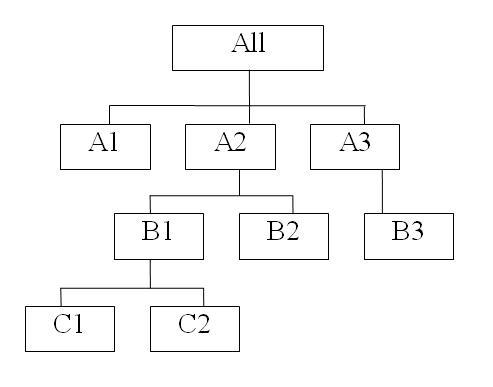 В каталоге All с помощью командной строки создать следующие файлы: 1.txt, 2.txt, 3.txt.Сохраните в файлах следующий текст:В 1.txt – «Бороться и искать»В 2.txt – «найти»В 3.txt – « и … не бороться (((!»С помощью справки выясните информацию о команде  COPY, позволяющую обьединить содержимое текстовых файлов.Объединить содержимое текстовых файлов в файл 1.txt.Переместить 2.txt в каталог All\A1, 3.txt в Переименовать каталог All\A1 в АВ1, каталог All\В1 в В1А.Отобразить дерево каталогов для каталога All.Удалите всю структуру каталогов.Иллюстрируйте ход выполнения задания скриншотами.Вариант 10:Организовать каталоги d:\ proba*\Фамилия\TEST и d:\ proba*\Фамилия\\LIST. Создать подкаталоги d:\ proba*\Фамилия\TEST\PROG и d:\ proba*\Фамилия \TEST\TEXT.Создать текстовые файлы name.txt и profes.txt в каталоге d:\ proba*\Фамилия\TEST\TEXT.Сохранить в текстовом файле name.txt свои фамилию, имя, отчество, дату рождения, текущую дату.Сохранить в текстовом файле profes.txt название образовательного заведения (ГБОУ СПО ЮТК), № группы, название специальности.С помощью справки выясните информацию о команде  COPY, позволяющую обьединить содержимое текстовых файлов.Объединить содержимое текстовых файлов в файл name.txt.Перейти в каталог c:\Windows\System32.Отобразить дерево каталогов для c:\Windows\System32.Запустить программу c:\Windows\System32\explorer.exe на исполнение.Переименовать файлы name.txt в name1.txt и profes.txt  в profes1.txt.Иллюстрируйте ход выполнения задания скриншотами.2.2 Получите сведения  о следующих командах и запишите информацию в файл help.txt  Таблица 3Задание 3. Тестовые задания (тесты) по темам:
Раздел 1. Принципы построения, типы и функции операционных систем (20 вопросов).
 Тема 1.1 Типы, состав и функции операционной системы; 
 Тема 1.2 Классификация и основные команды ОСРаздел 2. Машинно-зависимые и машинно-независимые свойства 
операционных систем (22 вопроса).
Тема 2.1 Обслуживание файловой системы;
Тема 2.2 ПроцессыРаздел 3. Модульная структура операционных систем, работа в режиме ядра и пользователя (7 вопросов).
Тема 3.1 Основы операционной системы UnixТема 3.2 Структура ядра  и разновидности дистрибутивов ОС Linux48-51 (4)Раздел 4. Понятие приоритета и очереди процессов, особенности многопроцессорных систем (13 вопросов)Тема 4.1 Установка ОС Linux 43-47Тема 4.2 Конфигурирование ОС Linux52-60(8)Внимание! В некоторых вопросах допускается 2 ответа. Отобразите результаты тестирования в таблице, отметив правильные ответы символом × в форме:Таблица 4 Ключ к заданиям1. Операционной системой является UNIXWindowsIBM PCAdobe PhotoShopВ функции операционной системы не  входит …обеспечение диалога с пользователем;разработка программ для ЭВМ;управление ресурсами компьютера;организация файловой структуры;обслуживание файловой структуры3. Табличные процессоры относят к ________ программному обеспечению
a) системному
b) прикладному
c) табличному
d) служебному4. Какие программы относятся к антивирусным? AVP, DrWeb, Norton AntiVirus.MS-DOS, MS Word, AVP.MS Word, MS Excel, Norton Commander.5. К какому виду программного обеспечения относятся Unix, DOS, Windows, Linux?операционные системы;информационные системы;инструментальное ПО. 6. Ядро операционной системы можно отнести к _____________ программному обеспечению.СистемномуСлужебномуТестовомуприкладному7. По реализации пользовательского интерфейса операционные системы разделяются на …графические и неграфические общие и частныелокальные и глобальные программные и аппаратные8. К базовой конфигурации персонального компьютера НЕ ОТНОСИТСЯсистемный блокмониторклавиатурапринтер9. Центральным звеном  построения простейшей конфигурации компьютера  являетсявнутренняя и внешняя памятьустройства ввода/выводацентральный процессорвинчестер
1О. ПЗУ является ____________ памятьюДинамическойоперативной с произвольным доступомэнергонезависимой энергозависимой11.Назначением шин компьютера является…
a) соединение между собой его функциональных элементов и устройств
b) устранение теплового излучения
c) устранение излучения сигналов
d) применение общего источника питания12.На материнской плате персонального компьютера размещается …жесткий диск (винчестер)блок питаниясистемный блокцентральный процессор13. Что такое компьютерный вирус? Прикладная программа.Системная программа.Программы, которые могут "размножаться" и скрытно внедрять свои копии в файлы, загрузочные секторы дисков и документы.База данных.14. На чем основано действие антивирусной программы? На ожидании начала вирусной атаки.На сравнение программных кодов с известными вирусами.На удалении зараженных файлов.15. Драйверы” – это:технические устройства;системы автоматизированного проектирования;программы для согласования работы внешних устройств и компьютерасредства для сжатия дисков и работы сними.16. Вирусы, обитающие только в оперативной памяти компьютеров и не копирующие себя на носители данных, называется:а) сетевыми б) макро вирусами в) файловыми г) загрузочными17. Вирусы, способные обитать в файлах документов:а) сетевыми б) макро вирусами в) файловыми г) загрузочными18. Системное программное обеспечение:программы для организации удобной системы размещения программ на диске;программы для организации совместной работы устройств компьютера как единой системы;набор программ для работы устройств системного блока компьютера.19. Операционные системы входят в состав:прикладного программного обеспечения;систем программирования;системного программного обеспечения;уникального программного обеспечения.20. Операционная система:система программ, которая обеспечивает совместную работу всех устройств компьютера по обработке информации;система математических операций для решения отдельных задач;система планового ремонта и технического обслуживания компьютерной техники.21. Средства контроля и диагностики относятся коперационным системам;системам программирования;пакетам прикладных программ; сервисному программному обеспечению.22. Драйвер – это специальный разъем для связи с внешними устройствами;программа для управления внешними устройствами компьютера;устройство для управления работой периферийным оборудованием;программа для высокоскоростного подключения нескольких устройств.23. В состав операционной системы не входит драйверы;система управления файлами;командный процессор;центральный процессор.24. Поименованная совокупность данных, хранимая во внешней памяти, – это:файловая система;папка;файл;запись.25. Файл, имеющий данный атрибут не предназначен для внесения изменений:Только для чтения (Read only) Скрытый (Hidden)Системный (System)Архивный(Archive)
26. Программное обеспечение, предназначенное для предотвращения модификации информации вредоносным кодом  – этоантивирус;антиспам;антифишинг.27. Программой архиватором называют:программу для уменьшения информационного объема файлов;программу резервного копирования файлов;интерпретатор;транслятор.28. Какая программа позволит открыть файл alle.7z?Acrobat Reader;WinAmp;WinDjview;WinRAR. 29. Почему двойным щелчком не удается открыть файлы с расширением pdf?файлы повреждены;данное расширение не зарегистрировано в системе;для доступа к файлам требуется авторизация.30. Какое утверждение является неверным:Дефрагментация диска необходима для оптимизации логической структуры диска;Дефрагментация диска обеспечивает хранение файлов в непрерывной последовательности кластеров;Дефрагментация диска устраняет дублирование информации на диске;Дефрагментация диска объединяет пустые кластеры. 
31. Устаревшая файловая система, которая могла работать только с файлами размером не больше 2 Гб:FAT32NTFSFAT16HSF+ 32. Стандартная файловая система, устанавливаемая на все современные компьютеры с операционной системой WindowsFAT32NTFSFAT16HSF+ 33. Запустить Диспетчер задач можно с помощью:комбинации клавиш ctrl + alt + del;комбинации клавиш ctrl +shift + esc;комбинации клавиш ctrl + alt + esc;контекстное меню Панели задач — команда «Диспетчер задач».34. Сервисное обслуживание файловой системы не включает:Дефрагментацию дискаОчистку дискаПроверку диска на наличие ошибокСоздание базы данных 35. Под очисткой диска понимают - сжатие информации на дисках для увеличения вместимости жёстких дисков.деление диска на логические дискисоздание резервных копий целых дисков и отдельных файловудаление временных файлов, ненужных файлов36. Стандартная файловая система для компьютеров с операционной системой MacOS:FAT32NTFSFAT16HSF+ 37. Основным атрибутом файла не является:СкрытыйТолько чтениеСистемныйархивный 38. Если завершить этот процесс, то подключение к Интернету оборвется до следующей перезагрузки Windowsalg.exeexplorer.exedwm.execsrss.exe39. Данная операция подразумевает смену одного пути на другой (сам файл физически остается на том же месте):Операция переименованияОперация копированияОперация перемещенияОперация удаления40. После выполнения этой операции файловая система удаляет запись из MFTОперация переименованияОперация копированияОперация перемещенияОперация удаления41. Полный список выполняемых задач в данный момент отображается с помощью Диспетчера задач WindowsДиспетчера приложений WindowsДиспетчера процессов Windows42. Критически важный системный процесс. Отвечает за вход и выход пользователей в систему. winlogon.exesvchost.exewininit.exectfmon.exe43. Выбор размера системного раздела зависит отверсии устанавливаемой ОСразмера жесткого дискажелания пользователя44. К программам для разбивки диска не относятся:Partition MagicAcronis Recovery ExpertParagon Partition ManagerAcronis Disk Director45. Эта виртуальная  машина является свободным ПО:Virtual PC 2007 VmWare VirtualBox46. Для обеспечения возможности установки ОС с загрузочного диска в  Порядке загрузки Раздел Система – Материнская плата отключают:Загрузку с дискетыЗагрузку  с CD/DVD-ROMЗагрузку с жесткого диска47. Для определения моделей устройств вычислительной системы не используют эту программу: EverestAidaAcronis OS SelectorSpeccy48. Дистрибутив ОС– это:набор системного ПО, включающий в себя саму ОС и совокупность прикладных программядро ОСпрограмма-установщик ОСпрограммы для начальной инициализации ОСнабор специальных файлов, содержащих отдельные части ОС (пакеты).49.  Дистрибутив ОС не  содержит:программы для начальной инициализации системыпрограмму-установщикнабор специальных файлов, содержащих отдельные части системы (пакеты)прикладное ПО50.  Некоммерческий дистрибутив Linux:MandrivaXandrosRed HatUbuntu51. Мультимедийный вариант Ubuntu, содержащий программное обеспечение MythTV для создания домашних кинотеатров:EdubuntuKubuntu Lubuntu Mythbuntu.52. Процесс, который создает связь вида «Устройство» — «Каталог» -Журналирование файловых системМонтаж файловых систем.Монтирование файловых систем.53. Раздел, который выделен для информации пользователей (sda6) монтируется к директории/home/swap54. Специальный сайт с архивом пакетов и вспомогательной информацией UbuntuЦентр приложений Ubuntu Linux менеджер пакетов Ubuntu LinuxРепозиторий Ubuntu LinuxЦентр обновлений Ubuntu Linux55. Специальная программа для настройки окружения UnityUnity Tweak Tool PhotoDesktopGiMeSpace Free EditionDexpot
56. Обновление ОС Ubuntu Linux выполняется с помощью (несколько правильных ответов):клавиши с логотипом Windowsверхнего  значка на панели Unityверхнего  значка  на Панели запуска57. Операции приводящие к изменению фона Рабочего стола  в ОС Ubuntu Linux: Свойства — Экран, вкладка «Рабочий стол»Система — Параметры — Фон рабочего стола58. Unity — свободная оболочка для среды рабочего стола ОС WindowsUbuntu LinuxMAC OSMS DOS59. Программы для Ubuntu Linux поставляются в виде ахивов с расширением zipархивов с расширением rardeb-пакетов.60. Основной разработчик и спонсор ОС Linux – Ubuntu CanonicalGeneral Electric, AT&T Bell LaboratoriesMicrosoftРаздел IV Правила установления балловой оценки выполнения контрольной работыДля оценки результатов контрольной работы вводится 95-балльная оценочная шкала, которая на заключительном этапе переводится в шкалу «зачтено» или «не зачтено»Таблица 5 – Оценочная шкала для итоговой проверки контрольной работыТаблица 6 – Балльная шкала оценки контрольной работы При оценке ответов на практические задания будут приниматься во внимание следующие критерии: Оптимальность алгоритма решения задачи; Наличие листинга (текста вводимых команд);Наличие скриншота результата выполнения задачи  в виде дерева каталогов файлов Распределение баллов в зависимости от оценки отдельных элементов ответа приведено в таблицах 7, 8.Таблица 7 – Шкала распределения баллов для оценки ответа на вопросы практического заданияТаблица 8 – Распределение баллов для тестовых заданийРаздел V Процедура оценки контрольной работыСрок для проверки контрольных работ – 7 календарных дней. Результатом проверки контрольной работы является суммарное изложение балловой оценки ее различных элементов. В случае неудовлетворительной оценки преподавателем составляется рецензия, которая содержит следующие элементы:- общая характеристика работы в целом с изложением данных по балловой оценке каждого элемента заданий;- оценка невыполненных элементов задания;- степень самостоятельности автора при написании работы;- указания на характер ошибок, выявленных при проверке работы;- недостатки незачтенной работы и пути их устранения. Список источниковОсновные источникиПартыка, Т.Л. Операционные системы, среды и оболочки [Текст]: учеб. пособие /  Т.Л. Партыка, И. И. Попов. 4-е изд. – М.: ФОРУМ: ИНФРА–М, 2010. – 560 с.: ил.Интернет-ресурсыГончарук, В. Администрирование ОС Linux [Электронный ресурс] – http://www.intuit.ru. Режим доступа: http://www.intuit.ru/studies/courses/23/23/info, свободный.Курячий, Г. Операционная система Linux [Электронный ресурс] – http://www.intuit.ru. Режим доступа: http://www.intuit.ru/studies/courses/37/37/info, свободный.Сафонов, В. Основы современных операционных систем [Электронный ресурс] – http://www.intuit.ru. Режим доступа: http://www.intuit.ru/studies/courses/641/497/info, свободный.Приложение АПример оформления титульного листаДЕПАРТАМЕНТ ОБРАЗОВАНИЯ И НАУКИ КЕМЕРОВСКОЙ ОБЛАСТИ (12)ГБОУ СПО ЮРГИНСКИЙ ТЕХНОЛОГИЧЕСКИЙ КОЛЛЕДЖ  (14)Отделение Техническое обслуживание и ремонт РЭТ(12)КОНТРОЛЬНАЯ РАБОТА   (20)Порядковый номер (последняя цифра
 порядкового номера) в списке журнала  группыНомер варианта темы контрольной работыНомер теоретического вопросаНомер практической задачиНомера тестовых заданий варианта1Вариант № 111, 111,5,22,26,43,44,48,49,52,602Вариант № 222, 126,10, 27, 31,40, 45,46,50,51,533Вариант № 333, 131,15, 28,32, 35,41,47,54,55,594Вариант № 444, 148,11,15, 28,32, 39, 46,49,50,585Вариант № 555, 154,16,20, 28, 33,37, 48, 51,54,556Вариант № 666, 167, 21,25, 29, 32, 43, 46,49, 55,587Вариант № 777, 179, 26,30, 37, 42, 48, 50, 53,55, 57 8Вариант № 888, 183,31, 20,40,44, 49,53,51,56,609Вариант № 999, 1910, 36,40, 49,53, 15, 30, 27,60 590Вариант № 101010, 209,13, 24,29, 33,38, 48,50,54,59№ вариантаТемаВариант № 1Классификация ОС Вариант № 2Архитектура ОС Вариант № 3Прикладные программыВариант № 4Системные программыВариант № 5Состав ОС Вариант № 6Интерфейс ОСВариант № 7Ядро ОСВариант № 8УтилитыВариант № 9Типы ресурсов ОСВариант № 10Процессы ОСГлоссарий по теме: «Название темы»Глоссарий по теме: «Название темы»Глоссарий по теме: «Название темы»ПонятиеФормулировка (определение)ИсточникВариантНомер практического заданияКоманды11ASSOC , ATTRIB, BREAK, BCDEDIT, SHUTDOWN,   MKLINK,  RD12CACLS ,CALL  ,CD ,CHCP, START,  MODE, REM13CHDIR, CHKDSK , CHKNTFS ,  CLS, SYSTEMINFO,  MORE,  ROBOCOPY14CMD , COLOR, COMP, COMPACT , TASKKILL ,SET,  MOVE15CONVERT,  COPY,  DATE, DISKCOMP, TITLE,  PATH,  SC16DIR , DRIVERQUERY , DISKPART,  DOSKEY, PAUSE, SCHTASKS,  TREE           17DEL,  ERASE, ENDLOCAL, ECHO, POPD,  PRINT,  TYPE, 18EXIT ,FINDSTR , FC, GPRESULT , VER, PROMPT , SORT19LABEL  , FORMAT ,  MD, GOTO,   VERIFY , PUSHD , SUBST 20FSUTIL  , OPENFILES , HELP, IF, XCOPY , RECOVER,  SHIFT №а)б)в)г)1Оценочная шкала«зачтено» или «не зачтено»Не зачтеноЗачтеноНеобходимое количество баллов по 100-балльной шкале0–70Свыше 70Задание для контрольных работБаллыТеоретический вопрос20Практическая задача 30Тестовые задания50Оптимальность алгоритма решения задачиНаличие листинга (текста вводимых команд)Наличие скриншота результата выполнения задачи  в виде дерева каталогов файлов Итого баллов общее возможное количество по заданиюКоличество балловот 0 до 20от 0 до 5от 0 до 5 от 0 до 30Тестовое заданиеБалловая оценкаБалловая оценкаТестовое заданиеНеправильный ответПравильный ответЗадание № 105Задание № 205Задание № …05Задание № 1005ДисциплинаОперационные системы (16)Специальность09.02.02 Компьютерные сети Выполнил:Студент группы № ______ __________ __________        (подпись)           (ФИО студента)«___» ___________20__ г. (12)Работа  выполнена:«___» ___________ 20__г.С оценкой «____________»Руководитель __________   ______________                                            (подпись)              (ФИО руководителя)